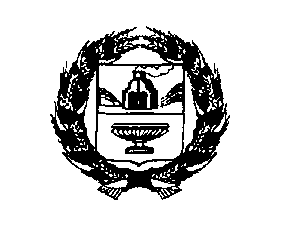 АДМИНИСТАЦИЯ  УСТЬ-МОСИХИНСКОГО СЕЛЬСОВЕТА
РЕБРИХИНСКОГО РАЙОНА АЛТАЙСКОГО КРАЯПОСТАНОВЛЕНИЕ16.12.2022                                                                                         № 61с. Усть-МосихаОб утверждении  Программы профилактики  рисков причинения вреда (ущерба) охраняемым законом ценностям в сфере муниципального контроля в сфере благоустройства на территории муниципального образования Усть-Мосихинский сельсовет Ребрихинского района Алтайского краяВ соответствии с Федеральным законом от 06.10.2003 № 131-ФЗ «Об общих принципах организации местного самоуправления в Российской Федерации», постановлением Правительства Российской Федерации от 25.06.2021 N 990 "Об утверждении Правил разработки и утверждения контрольными (надзорными) органами программы профилактики рисков причинения вреда (ущерба) охраняемым законом ценностям",  в целях реализации Федерального закона от 31.07.2020 № 248-ФЗ «О государственном контроле (надзоре) и муниципальном контроле в Российской Федерации»,ПОСТАНОВЛЯЮ: 1. Утвердить Программу профилактики рисков причинения вреда (ущерба) охраняемым законом ценностям в сфере муниципального контроля в сфере благоустройства на территории муниципального образования Усть-Мосихинский сельсовет Ребрихинского района Алтайского края  (приложение).         2. Настоящее постановление вступает в силу с 1 января 2022 года.         3. Обнародовать настоящее постановление на информационном стенде Администрации  сельсовета и  на официальном сайте Администрации Ребрихинского района в разделе «Усть-Мосихинский сельсовет» в рубрике «Деятельность» - «Контрольно-надзорная деятельность». 4.  Контроль  за  исполнением настоящего постановления оставляю за собой.Глава  сельсовета                                                                                   Ю.Н. ЮдаковАнтикоррупционная экспертиза муниципального правового акта проведена. Коррупциогенных  факторов  не  выявлено.              Заместитель главы Администрации сельсовета                           Т.В.Егорова Приложение УТВЕРЖДЕНОпостановлением Администрации  Усть-Мосихинского сельсовета Ребрихинского района Алтайского края от 16.12.2022 № 61ПРОГРАММАпрофилактики рисков причинения вреда (ущерба) охраняемым законом ценностям в сфере муниципального контроля в сфере благоустройства на территории муниципального образования Усть-Мосихинский сельсовет Ребрихинского района Алтайского края1. Анализ текущего состояния осуществления муниципальногоконтроля в сфере благоустройства Муниципальный контроль за соблюдением Правил благоустройства территории муниципального образования Усть-Мосихинский сельсовет Ребрихинского района Алтайского края, утвержденных решением Усть-Мосихинского сельского Совета народных депутатов Усть-Мосихинского сельсовета  Ребрихинского района Алтайского края от  10.07.2019 г. № 23 (в редакции от 02.03.2020 № 4), осуществляется на основании пункта 25 части 1 статьи 16 Федерального закона  06.10.2003 № 131-ФЗ. Предметом муниципального контроля является соблюдение Правил благоустройства территории муниципального образования Усть-Мосихинский сельсовет Ребрихинского района Алтайского края, в том числе требований к обеспечению доступности для инвалидов объектов социальной, инженерной и транспортной инфраструктур и предоставляемых услуг,  организация благоустройства территории муниципального образования Усть-Мосихинский сельсовет Ребрихинского района Алтайского края в соответствии с указанными Правилами.Требования, установленные муниципальным правовым актом в сфере осуществления муниципального контроля в сфере благоустройства на территории муниципального образования Усть-Мосихинский сельсовет Ребрихинского района Алтайского края, регламентированы решением Усть-Мосихинского сельского Совета народных депутатов Усть-Мосихинского сельсовета  Ребрихинского района Алтайского края от  10.07.2019 г. № 23 (в редакции от 02.03.2020 № 4). В связи с запретом на проведение контрольных мероприятий, установленным ст. 26.2 Федерального закона от 26.12.2008 № 294-ФЗ «О защите прав юридических лиц и индивидуальных предпринимателей при осуществлении государственного контроля (надзора) и муниципального контроля», плановые и внеплановые проверки в отношении подконтрольных субъектов, относящихся к малому и среднему бизнесу, за текущий период 2021 года в рамках муниципального контроля за соблюдением Правил благоустройства на территории муниципального образования не проводились.В целях предупреждения возможного нарушения органами государственной власти, органами местного самоуправления, юридическими лицами, их руководителями и иными должностными лицами, индивидуальными предпринимателями, гражданами обязательных требований, соблюдение которых проверяется в ходе осуществления муниципального контроля, Администрацией Усть-Мосихинского сельсовета Ребрихинского района Алтайского края в 2021 году проведена следующая работа:- осуществлено информирование подконтрольных субъектов о необходимости соблюдения обязательных требований установленных федеральными законами и иными нормативными правовыми актами Российской Федерации, законодательством Алтайского края, нормативными правовыми актами Администрации Усть-Мосихинского сельсовета Ребрихинского района Алтайского края и Правилами благоустройства.2. Характеристика проблем, на решение которых направленаПрограмма профилактики	2.1. К основным проблемам в сфере благоустройства, на решение которых направлена Программа профилактики относится: - не сформировано понимание исполнения требований в сфере благоустройства у подконтрольных субъектов; - необходимость дополнительного информирования подконтрольных субъектов по вопросам соблюдения требований в сфере благоустройства. 3. Цели и задачи реализации Программы профилактики3.1. Профилактика рисков причинения вреда (ущерба) охраняемым законом ценностям направлена на достижение следующих основных целей:1) создание мотивации к добросовестному поведению подконтрольных субъектов; 2) устранение условий, причин и факторов, способных привести к нарушениям обязательных требований и (или) причинению вреда (ущерба) охраняемым законом ценностям;3) снижение уровня ущерба охраняемым законом ценностям; 4) повышение уровня благоустройства, соблюдения чистоты и порядка;5) предотвращение угрозы безопасности жизни и здоровья людей;6) увеличение доли хозяйствующих субъектов, соблюдающих требования в сфере благоустройства;7) создание условий для доведения обязательных требований до контролируемых лиц, повышение информированности о способах их соблюдения.3.2. Задачами Программы являются: укрепление системы профилактики нарушений обязательных требований, установленных законодательством, путем активизации профилактической деятельности; выявление причин, факторов и условий, способствующих нарушениям обязательных требований, разработка мероприятий, направленных на устранение нарушений обязательных требований; формирование одинакового понимания обязательных требований у всех участников контрольной деятельности;информирование, консультирование контролируемых лиц с использованием информационно-телекоммуникационных технологий;повышение уровня правовой грамотности подконтрольных субъектов, в том числе путем обеспечения доступности информации об обязательных требованиях Правил благоустройства и необходимых мерах по их исполнению.3.3. Срок реализации Программы – 2022 год.4. Перечень профилактических мероприятий, сроки (периодичность) их проведения5. Показатели результативности и эффективности Программы профилактикиОценка эффективности и результативности профилактических мероприятий предназначена способствовать максимальному достижению общественно значимых результатов снижения, причиняемого подконтрольными субъектами вреда (ущерба) охраняемым законом ценностям, при проведении профилактических мероприятий.Оценка эффективности Программы производится по итогам года методом сравнения показателей качества профилактической деятельности с предыдущим годом.К показателям качества профилактической деятельности относятся следующие:Количество проведённых  профилактических мероприятий (публикации в СМИ, в интернет-изданиях, участие в совещаниях с поднадзорными субъектами, консультации и пр.).Ожидаемые конечные результаты: Снижение количества выявленных нарушений обязательных требований в сфере благоустройства на территории муниципального образования Усть-Мосихинский сельсовет Ребрихинского района Алтайского края при увеличении количества и качества проводимых профилактических мероприятий;Повышение правосознания и правовой культуры контролируемых лиц.№ п/п Наименование формы мероприятияСрок (периодичность) проведения мероприятияОтветственный исполнитель1. Информирование1. Информирование1. Информирование1. Информирование11Актуализация и размещение в сети «Интернет» на официальном сайте Администрации Ребрихинского района Алтайского края» в разделе «Усть-Мосихинский сельсовет»:а) перечня нормативных правовых актов, содержащих обязательные требования, оценка соблюдения которых осуществляется в рамках муниципального контроля в сфере благоустройстваб) материалов, информационных писем, руководств по соблюдению обязательных требованийв)  программы профилактики рисков причинения вреда (ущерба) охраняемым законом ценностям Не позднее 5 рабочих дней с момента изменения действующего законодатель-стваНе реже 2 раз в годНе позднее 25 декабря предшествую-щего годаЗаместитель главы Администрации сельсовета2. Консультирование2. Консультирование2. Консультирование2. Консультирование21Консультирование контролируемых лиц и их представителей по вопросам, связанным с организацией и осуществлением муниципального контроля в сфере благоустройства:1) порядок проведения контрольных мероприятий;2) порядок осуществления профилактических мероприятий;3) порядок принятия решений по итогам контрольных мероприятий;4) порядок обжалования решений контрольного органа.По запросув форме устных и письменных разъясненийЗаместитель главы Администрации сельсовета